Unit 3 Study Guide- Español 1 CultureCuban independenceCuban Salsa danceCelia CruzCapital de CubaFidel Castro vs. U.S.Noun-Adjective Agreement- translate the following: A blue bookA pink pencilA black eraserA short girlSome white papersSome red applesSome red markersThe blue crayonThe yellow tableThe green doorThe tall boySubject Pronouns¿Qué hora es?- write out how to say the time of the following:3: 30 a.m.2:005:15 a.m.7:35 p.m.12:45 12:00 p.m. Colors and Spanish Definite Articles: el, la, los, las. The clock is orange.The scissors are pink.The computer is green.The erasers are blue.The chair is yellow.Ms. Metcalf’s desk is brown.Body PartsEl Mapa- Label Cuba on the map below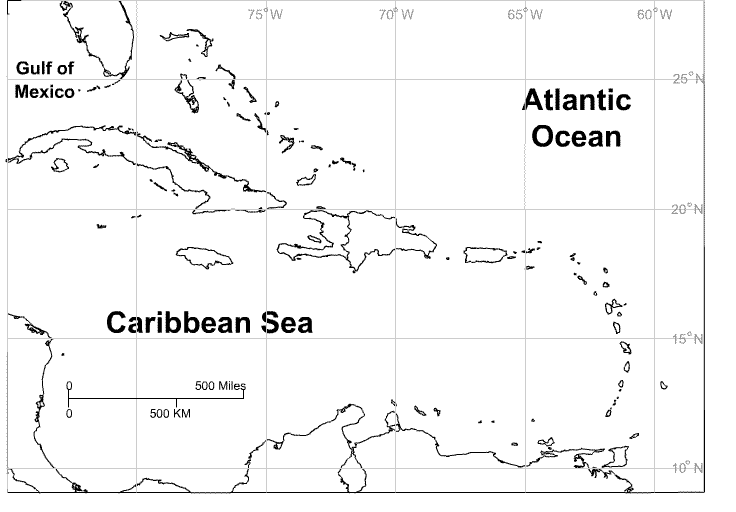 Gustar: Write 5 sentences using gustar (gusta/gustan). I = We (m)We (f)You (informal)= You all *Spain (m)= You all *Spain (f)= You (formal)=He=She= You all (Latin America)=They (m)They (f)Label the following:El pelo El pieLa piernaEl codoLa rodillaEl hombroLa orejaEl ojoLa narizEl cuelloLos dedosLa mano El estómagoLa cinturaEl brazo La cabezaLa boca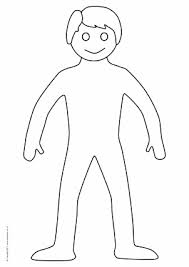 